Муниципальное бюджетное общеобразовательное учреждение «Лицей современных технологий управления № 2» г. ПензыПроект«Уровни и форма романа Л.Н. Толстого «Война и мир», его соотнесённость с мировыми сюжетами»Работа по литературоведению Выполнил ученик 11 В класса                                               Михайлов Александр.                                             Учитель русского языка и литературыКоролёва О. И.Пенза2020СодержаниеВведение………………………………………………………………………………………….3Теоретическая часть………………………………………….………………………………….5Вступление……………………………………………………………………………………….5I. Уровни романа...……………………..……………………………………………………….5Князь Андрей Болконский…………………………………………………………...………….5Пьер Безухов…………………………………………………………………………...………...6Семья Ростовых………………………………………………………………………...….…….7Фёдор Долохов…………………………………………………………………………….……..8Выводы из сложившийся структуры…………………………………………………….……..9II. Форма, её функции и происхождение………………………………………….…..……11История создания……………………………………………………………………..………...11«Война и мир» и «Отверженные» ………………………………………………….…………11III. Четыре мировые сюжета………………………………………………..……...…..……12«Четыре цикла» …………………………………………………..………………………..…...12Четыре сюжета в «Войне и мире» …………………………………………………..…...……12Практическая часть……………………………………………………………………………..15Вывод……………………………………………………………………………………………16Список использованной литературы………………………………………………………….17Приложение 1. Анкета для учащихся 10 класса……………...…………..…………………..18Приложение 2. Результаты анкетирования учащихся 10 класса………………………..…..19Приложение 3. Фотография обложки учебного пособия…………………….……….....…..20Введение	Роман Л.Н. Толстого «Война и мир» - это произведение на все времена, которое заставляет обращать на себя внимание разные поколения, исследовать его и находить новые смыслы.	Современного школьника становится всё труднее и труднее заинтересовать классическими произведениями. Один из вариантов решения этой проблемы – взглянуть на произведение иначе: изучать, как оно «сделано». Познав структуру, форму, его связь с мировой литературой, понять главную мысль автора. Этим обоснована актуальность нашей работы.Проблема, решить которую мы намереваемся в работе, звучит так: в чём состоит художественная особенность структуры и формы романа Л.Н. Толстого «Война и мир».Объектом исследования в нашей работе является роман Л.Н. Толстого «Война и мир». Предметом исследования – особенности структуры, формы произведения и связь с мировой литературой.Цель нашей работы  - определить особенности структуры, формы и связь романа Л.Н. Толстого «Война и мир» с мировой литературой.Задачи работы:Изучить труды критиков и литературоведов о произведении;Ознакомиться с характеристикой персонажей;Выделить взаимосвязи между героями и обозначить ключевые уровни романа;Составить на основе взаимосвязей структуру романа;Описать форму романа и выявить истоки её появления;Определить связь романа с мировой литературой;На основе результатов исследования создать учебное пособие;Провести опрос, который определит востребованность пособия;Сделать выводы из опроса.Гипотеза, роман Л.Н. Толстого «Война и мир» имеет особенную структуру, благодаря которой автору удаётся обозначить основные конфликты, пути их решения, провести параллели внутри текста романа.Изучение литературных источников и материалов из сети Internet и обобщение их являются методами исследования в нашей работе.Научная новизна нашей работы заключается в отсутствии аналогичных исследований по анализу структуры и её функций в литературоведении.Теоретическая значимость исследовательской работы заключается в том, что мы на основании выводов из работы выявим структуру, форму и связь с мировой литературой романа Л.Н. Толстого «Война и мир».Практическая значимость исследования состоит в том, что материалы исследования станут основой для создания учебного пособия «Уровни и форма романа Л.Н. Толстого «Война и мир», его соотнесённость с мировыми сюжетами», которое может быть использовано для подготовки к уроку литературы, к ЕГЭ по литературе к факультативным занятиям по литературе.Теоретическая частьВступлениеЗа основу в нашем исследовании взяты критические статьи Н. Д. Ахшарумова «Война и мир. Сочинение графа Л. Толстого. Части 1-4», С.Г. Бочарова «Роман Л. Толстого «Война и мир»», Д.Л. Быкова «Как правильно читать «Войну и мир»».Выбор литературы мы обосновываем рядом критериев. Во-первых, каждый труд даёт свой взгляд на структуру романа, его форму, историческую составляющую объекта исследования. Во-вторых, все сочинения относятся к разным историческим промежуткам. Статья Н.Д. Ахшарумова описывает взгляд на произведение с позиции современника Л.Н. Толстого, XIX век. Сочинение С.Г. Бочарова опубликовано в 1963 (стоит отметить, оно выдержало четыре издания), это взгляд XX века. Д.Л. Быков является нашим современником, известным писателем, поэтом и литературным критиком, поэтому в нашей работе он поможет отразить современный взгляд на исследуемое произведение.I. Уровни романаВ романе «Война и мир» представлены четыре уровня. Первый - это общественная жизнь русского общества, а точнее, верхних его слоёв в период 1805-1820 годов. В нём происходит большая часть действий произведения. Он представлен средней и высшей аристократией, то есть семьёй Ростовых, князем Андреем Болконским, Пьером Безуховым, кружками Элен Курагиной и Анны Павловны Шерер и т.д. Второй уровень - это исторические персонажи. Главные роли в нём играют Наполеон, Михаил Кутузов, император Александр I, эпизодические: Билибин, Сперанский, Раевский, Багратион и т.д. Третий уровень – народ и его портрет. В нём участвуют Платон Каратаев, Тихон Щербатый, капитан Тушин и другие. Четвертый слой - метафизический, в котором происходит жизнь природы, все главные переживания и перемены в жизни героев.Рассмотрим связь между главными и второстепенными персонажами каждого уровня.Князь Андрей БолконскийПроанализируем образ князя Андрея Болконского. Н.Д. Ахшарумов в своей статье «Война и мир, сочинение графа Л.Н. Толстого» пишет: «В человеке этом нет целости - его жизнь разбита на части, не связанные между собою ни единством практической цели, ни постоянными убеждениями». Можно сделать вывод, что Андрей Болконский критику совсем несимпатичен. Николай Дмитриевич считает, что несмотря на благородство, смелость, ум князя, он человек, живущий увлечениями, благодаря импульсам жизни. К ним можно отнести эпизод в битве под Аустерлицем, жизнь в Петербурге, кружок Сперанского, увлечение Наташей Ростовой, эпизод с Курагиным на перевязочном пункте во время Бородинского сражения. Андрей Болконский имеет высокие добродетели, но несмотря на них, в сущности, человек праздный. По С.Г. Бочарову, князь Андрей — это человек, который не может «ничем увлечься по-настоящему», он «находится всегда где-то между, заняться чем-то основательно не может».  Найти народное отражение Болконского не так просто, князь Андрей склонен к идеализму, государственному мышлению, то есть отсутствию почвы. Вспомним эпизод накануне Бородинского сражения, разговор Пьера и Болконского. Князь Андрей говорит, что успех сражения будет зависеть «от того чувства, которое есть во мне, в нем… в каждом солдате», произнося эти слова, князь указывал на Тимохина. Здесь мы понимаем, что для Болконского отражением на народном плане является Тимохин. Только в таком же как он, выше всего ставящего честь и достоинство, князь Андрей может найти себе равного, идущего в белой рубахе на смерть. На наш взгляд, император Александр I наиболее схож с Болконским. Начало правления Александра – «всё будет как при бабушке», так и у Болконского большую роль играют честь и прошлое семьи. Кроме того, сложно найти человека более бесполезного на фронте, чем его величество: огромная «свита», из которой каждый хочет выслужиться. Это хорошая мишень для противника. Точно также Болконский не может найти своего места в жизни. В историческом плане князь Болконский соответствует императору Александру I. Это государственная линия в романе, беспочвенная, не укоренённая, также обречённая исчезнуть, не оставив ничего после. И наконец, метафизический план, стихия. Это, безусловно, воздух. Вспомним эпизод Аустерлицкого сражения, когда князь Андрей, упав, смотрит в небо, и так ничтожно казалось ему всё в сравнении с этим «высоким, бесконечным небом с бегущими по нем облаками». Сон после ранения в Бородинской битве, когда он видит, как на его груди созидается «какое-то странное воздушное здание из тонких иголок или лучинок». Кроме этого, особую символику имеет цвет, серо-голубой: светлые голубые глаза князя Андрея, прозрачно-голубые глаза императора Александра, голубое небо.Пьер БезуховН.Д. Ахшарумов писал про Пьера Безухова: «…мы не знаем, чему удивляться более: его крайней оригинальности и несходству с другими людьми, или тому, что при всем наружном несходстве в целом мы находим существенные черты его типа порознь едва ли не в каждом…» Нетрудно сделать вывод, что персонаж приятен критику: да, он был воспитан за границей, а мыслит он строками из произведений Вольтера и Руссо, но в нём есть то львиное, что Пьер унаследовал от отца и что иногда выходит наружу. С.Г. Бочаров писал: «Пьер с самого начала войны 1812 года полон предчувствия надвигающейся грозной и вместе спасительной катастрофы». Сергей Георгиевич заметил, что война для Пьера с самого её начала была той тучей, которая должна была обрушиться, чтобы потом ярко светило солнце. В народном плане ему соответствует Платон Каратаев, олицетворение всего доброго, русского и круглого. Вспомним сцену, когда убивают Платона. Пьер даже не обернулся, но почему? Безухов переродился, стал совершенно иным человеком, для него уже не важно, живой человек или нет, он выше этого, для него существуют души. Об этом нам говорит сцена в лагере. Пьер пытается выйти в поле, а его не пускают, он хохочет и говорит: «Не пустил меня солдат. Поймали меня, заперли меня. В плену держат меня. Кого меня? Меня? Меня — мою бессмертную душу! Xa, xa, xa!.. Xa, xa, xa!..» и хохочет. Пребывание в плену - абсурд, а здесь Пьер встал над всем абсурдом мира и хохочет, а все считают его безумцем. Это душа, больше не знающая своего предела, душа, отказавшаяся от «Я», и такая душа побеждает любую военную стратегию. Историческим отражением Пьера является Михаил Кутузов большой, добрый, пассивный, при этом умный, скрытный. Метафизический план – вода, как писал Д.Л. Быков, «…принимающая любую форму и меняющаяся, как и Пьер». Кроме того, вспомним сон Пьера, шар из капель. В разговоре с Николаем Андреевичем Болконским Пьер говорит: «Когда-нибудь не будет войны», а князь: «Кровь из жил выпусти, воды налей, тогда войны не будет». Спор Безухова с князем Андреем о масонстве, религии и прочем происходит на берегу реки, где ломающийся ледок - образ мировоззрения.Семья РостовыхСемья Ростовых интересна как единое целое, также интерес представляют судьбы её членов в отдельности. Вот что пишет Н.Д. Ахшарумов о Николае Ростове: «Все его подвиги - это плод слепого и лихорадочного порыва. Как только этот порыв весь вышел, он на мели». Николай – антипод Безухова в общем итоге. По мнению Николая Дмитриевича, Николай Ростов непрактичен, неустойчив, незрел, распущен, ведом, эти черты роднят Пьера с Николаем. О Наташе: «…она не знает, чего ей нужно и что именно она любит». Это общая черта с князем Андреем, но в отличие от него, нет критики, делящей мир на мертвые звенья. В Наташе есть нечто дикое, стихийное, непосредственность и естественность движений, свобода в манере держать себя. Наташа – русская женщина. Литературовед указывает на антитезу Ростовы - Болконские: простота первых и гордость вторых, это особые уклады, каждый выражает патриархальную традицию и мораль. В этой антитезе и заключается ответ на развитие отношений Наташи и князя Андрея. Д.Л. Быков писал: «Добрая, бесшабашная, плодородная, неправильно организованная русская семья, в которой всегда все есть и никогда ничего нет». Уже несложно догадаться, что в народном плане Ростовым соответствует Тушин - домашняя тема в войне. Добрый маленький Тушин, который во время артиллерийской атаки представляет, что напротив него огромный великан, который тоже курит трубочку и выпускает клубы дыма. Он символ уюта на войне: выскакивает в носках, потому что не успевает форму надеть, говорит Болконскому: «Защитили, спасибо, голубчик!» Тушин совершил свой подвиг, но не от храбрости, до него просто не дошел приказ отходить, в результате остался один оборонять склон, который никому не нужен по большому счету. На уровне историческом у Ростовых если и есть двойник, то это только сама Россия, слишком простые, чтобы был государственный человек. С.Г. Бочаров писал: «…к жизненному стилю Ростовых, к этому радушию и хлебосольству при беспечности в отношении к государственному служению». Они символизируют собой доброту, взаимопомощь, словом, настоящую семью. А вот в метафизическом плане семья Ростовых - это земля, почва, основа рода и жизни. Особенно это прослеживается в эпизоде отрадненского дуба. Именно благодаря свободе и любви к жизни Ростовых, князь Андрей восстает к жизни, а лакей Пётр говорит ему: «Ваше сиятельство, легко-то как!». Фёдор ДолоховДолохов – сверхчеловек, полагает, что он вправе решать чужие судьбы и ставить себя выше окружающих. Н.Д. Ахшарумов: «Долохов, этот нахал и хват, который, шкуры своей не щадя, готов пролезть сквозь огонь и воду». Сам персонаж Николаю Дмитриевичу импонирует, он считает его человеком действия: да, «мерзавец», но где нужна отвага, «этот негодяй будет богатырём». Но вспомним, как он это делает: остаётся в строю и всё время требует, чтобы все заметили, что он раненый остался в строю, и ему брезгливо говорят: «Ну да, ну да», ведь ему надо вернуться из рядовых. Д.Л. Быков пишет: «Этот персонаж является ответом Толстого на вопрос: что бывает со сверхчеловеком», его оценка Долохова как человека противоположна мнению Ахшарумова. Он хотел счастья. А кто не хотел? Но не все при гибели Пети Ростова говорят самодовольно: «Готов!» И не все требуют расстрела пленных, и не все заводят интригу с женой своего благодетеля, за чей счёт ты живёшь. В историческом плане Долохову соответствует Наполеон, такой же сверхчеловек. Их общая черта – сентиментальность. Раненный Долохов вспоминает старушку-мать и горбатую сестру, а Наполеон выставляет портрет своего сына, играющего с земным шаром. Народный план – Тихон Щербатый. Человек, у которого всё всегда получается, который больше всех делает, но его никто почему-то не любит: воевать умеет, а по-человечески любить - нет. Метафизический план – это огонь. Д.Л. Быков: «С Долоховым и Наполеоном тоже все достаточно очевидно. Они олицетворяют собой огонь (сцены пожара Москвы, дымка Аустерлица и Бородина)». Выводы из сложившейся структурыПоявившаяся структура помогает увидеть взаимосвязи.Огонь и вода — это дуэль Безухова с Долоховым и Бородинское сражение Наполеона с Кутузовым, две ключевые сцены романа. Дуэль идеально повторяет весь ход войны. Пьер – идеальная мишень, держит пистолет не то в первый, не то во второй раз, прячет руку за спину, потому что боится в неё попасть. Против него Долохов, у которого это 26 или 27 поединок, он многих просто убил, страха нет. Здесь вступает провидение: налетает легкий ветер, снежок, туман. Выстрел! Долохов шатается в пулей в бедре, кричит: «Извольте, стоять!», не может стрелять, падает и промахивается. Но в Пьера нельзя попасть, потому что Пьер готов рискнуть последним, а Долохов – нет. Для Пьера это вопрос жизни и смерти, а для Долохова – нет. Теперь обратимся к изображению Отечественной войны и Бородинского сражения. Война 1812 года по всем военным законам должна была быть проиграна, тем не менее Россия одерживает верх, а Наполеон едва не попадает в плен. Л.Н. Толстой говорит, что это победа не оружия, а духа, победа людей, которые готовы умереть, которые готовы отдать всё, даже Москву. Но и Москвой не кончается Россия.По Толстому, в войне побеждает тот, кто больше готов умереть, забыть себя и своё «Я», что и делает Безухов, становясь совершенно другим человеком в конце романа. Эту мысль Л.Н. Толстой показывает и через семью Ростовых, в эпизоде, когда Наташа уговорила отца и мать отдать подводы раненым. Изначально они были отведены под вывоз имущества семьи, но Наташа понимает, что люди, обычные раненые солдаты, никому не нужны, и никто за них и пальцем не пошевелит. Л.Н. Толстой показал настоящую Наташу, с виду слабую и совсем юную девочку. Она человек, глубоко чувствующий и многое понимающий. Очень важно, что побеждает именно правда Кутузова и Пьера, а не Долохова и Наполеона. Сцена отъезда Растопчина из Москвы после расправы над Верещагиным показывает отношение Л.Н. Толстого к идее сверхчеловека. Когда сумасшедшие по мерзлой земле (заморозки в Москве тогда начались очень рано, ещё в сентябре) подбегают к нему, один из них кричит: «Трижды убивали меня и трижды воскресал я из мертвых». Христианский образ, вечно умирающий и вечно воскрешающийся Иисус, а трижды, потому что Москва – третий Рим. А до этого Верещагин ему говорил: «Граф, один Бог над нами... Все люди, никто никого не поставлен судить». Особенно ярко становится видно, как враждебно всему человеческому любая мысль о торжестве одного над другим.А правда Кутузова и Пьера раскрывается в сцене, когда Кутузов говорит речь перед солдатами «…а теперь их и пожалеть можно. Тоже и они люди. Так, ребята?.. А и то сказать, кто же их к нам звал? Поделом им, м... и... в г....». Вокруг восторг, никто не слышит, огромные ряды, его слова передаются из уст в уста, все кричат ура. И он боком, свисая с коня, скачет. Это его последний парад, становится ясно, что он умрет скоро, а это прощание с солдатами, войной и жизнью. А потом вечером пленных ведут, солдаты сидят у костров, один французский пленный поёт им песню про Анри IV, имевшего «тройной талант, пить, драться и быть любезником». И русские солдаты, коверкая, повторяют эту фразу. Они засыпают, и звёзды над ними шепчутся и улыбаются. Эта сцена позволяет вспомнить, что тоже и они люди. Эпизод наполнен сочетанием справедливо завоёванной победы, принесённой жертвы и умиления. Земля и воздух – это отношения Наташи Ростовой и князя Андрея Болконского. Жизнь не может появиться при союзе этих стихий: гордость одних и простота других не могут ужиться вместе. Совершенно ясно нам становится это в сцене, когда Наташа говорит княжне Марье: «Он слишком хорош, чтобы жить».Земля и вода – это отношения Наташи Ростовой и Пьера Безухова. Вода с землёй - это жизнь. Можно вспомнить эпизод в эпилоге романа, когда приезжает Пьер и Наташа выбегает к нему с пелёнками. Это Толстовский идеал женщины. Она прекрасно разбирается в людях, ей всё понятно сразу: она говорит, что Борис похож на часы, Пьер весь красно-синий и т.д. Мы прощаем Наташе все её глупости, даже когда она хотела сбежать с Анатолем, встаём на её сторону, а не Сони. Наташа говорит: «Я не могу это объяснить, но это как в Евангелии: у кого много - тому дастся, а у кого мало, у того отнимется». Для Л.Н. Толстого очень важна в человеке полнота проживания жизни, сила её проживания, а Наташа – это большой вихрь жизни, и этом вихре хочется жить. Таким образом, на основе уровней можно показать особенности взаимоотношений между персонажами, обозначить ключевые конфликты, объяснить поступки героев и ответить на извечный вопрос: «Что хотел сказать автор?» II. Форма, её функции и происхождениеФорма романа проста: на скелет фабулы нанизываются многочисленные отступления: лирические, исторические, политические и т.д. Такое построение необходимо Л.Н. Толстому, чтобы высказаться по всем волнующим его вопросам. История созданияЗамысел произведения возник в 1856 году.  В 1860-1861 годах Л.Н. Толстой пишет первые главы романа, тогда ещё под названием «Декабристы», читает их И.С. Тургеневу. Казалось бы, уже всё готово, есть главный герой Пьер, он декабрист, возвращается из сибирской ссылки вместе с женой Наташей. Но Л.Н. Толстой прерывает работу, он находится в мучительном поиске формы. На наш взгляд, решение написать «Войну и мир» именно так пришло после прочтения романа В. Гюго «Отверженные».1862 год – год первой публикации романа В. Гюго «Отверженные». В письме Л.Н. Толстого к издателю М. М. Ледерле от 25 октября 1891 года мы можем узнать о списке произведений, наиболее повлиявших на Л.Н. Толстого в разные годы его жизни. Мы видим «Виктор Гюго. Misérables …огромное». Роман был прочитан Л.Н. Толстым в 1863 году. В Петербурге существовало издательство «Библиотека французской литературы», произведения французских писателей появлялись почти в то же время, что и в Париже. «Война и мир» и «Отверженные»Сходство романов налицо. Представлены главные события эпохи: у В. Гюго битва при Ватерлоо, Парижское восстание, у Л.Н. Толстого - это заграничные походы, Тильзитский мир, Отечественная война. Грандиозность романов: солидный объем, огромное количество персонажей, большое число отступлений разной направленности, например, о религии, об искусстве и политике, о движении истории, о войне и её неприятии.Роман «Война и мир» схож с «Отверженными» стилистически, но полемичен по многим вопросам: В. Гюго превозносит Наполеона и его военный талант; по Толстому же, война – это бардак, и побеждает не личность, а дух всего войска. Смысл романа «Отверженные» заключается в том, что от одного хорошего человека начинаются сдвиги в обществе. Позицию Л.Н. Толстого лучше всего иллюстрирует его рассуждение о пожаре в Москве. Он не верил, что Москва была подожжена, Л.Н Толстой считает, что она сгорела, как всякий опустевший город. Толстовская философия истории: никто ничего не делал, всё произошло само. Это, конечно, восходит к Шопенгауэру, любимому философу Толстого, о чём мы узнаем из его письма к А.А. Фету. Существует единая мировая воля, в которой всё сливается, но которую никто не может предугадать.Таким образом, можно сделать вывод, что форма заимствована из романа В. Гюго «Отверженные», но ответы на вопросы, которые поднимают авторы, полемичны. III. Четыре мировые сюжета«Четыре цикла»Аргентинский прозаик, поэт и публицист Хорхе Луис Борхес в «Четырех циклах» писал, что в литературе существуют всего лишь четыре сюжета. Первый - об укрепленном городе, который штурмуют и обороняют герои. Помимо обороны города это может быть война. Одним из первых и, пожалуй, главным представителем в мировой литературе является «Илиада» Гомера. Это книга о том, как следует жить и как следует действовать в данной культуре. Например, в Испании «Хитроумный идальго Дон Кихот Ламанчский» Мигеля де Сервантеса, ответ на вопрос – идеализм, то есть воюй с мельницами, и ты национальный герой. В Европе XX века — это быть идиотом, быть Швейком из романа Я. Гашека «Похождения бравого солдата Швейка», массовый человек всегда побеждает. Второй – тесно связан с первым, о возвращении. Другая поэма Гомера, а именно «Одиссея». Она наполняет мир, созданный «Илиадой». В русской литературе это «Мёртвые души» Н.В. Гоголя, в советской - «Москва-Петушки» В. Ерофеева.Третий – о поиске. Он является вариацией предыдущей. Это «аргонавты» и Ясон, плывущие на остров Арго за золотым руном. Функция этого сюжета заключается в поиске нового. Если раньше они всегда заканчивались удачей, одному удавалось похитить золотые яблоки, другому захватить Грааль, то сейчас они обречены на провал, так героев Кафки в конце всегда ждёт поражение.Последний - самоубийство бога. Главной книгой в этом направлении, безусловно, считается Евангелие, другим известным представителем является «Гамлет» У. Шекспира. Этот сюжет несёт идеи прогресса, изменения общества. В конце всегда намёк на второе пришествие, мы понимаем, что зло в мире не побеждено, а значит и миссия не окончена.Четыре сюжета в «Войне и мире»	На наш взгляд, тайна четырёх сюжетов открылась и Л.Н. Толстому, поэтому в построении романа «Война и мир» большую роль играет число четыре. Вновь обратимся к письму Л.Н. Толстого к издателю М. М. Ледерле: «Одиссея и Илиада (по-гречески).....оч. большое» и  «Евангелия все по-гречески….огромное». «Возвращение» - это первый и второй тома, в нём мы знакомимся с центральными для нас персонажами: Наташей Ростовой, Федором Долоховым, князем Андреем Болконским и Пьером Безуховым. Каждый из них играет большую роль в описании среды, в которой они находятся. Через Пьера и князя Андрея мы видим великосветские вечера, узнаём о событиях высшего света, о его настроениях, пороках, повадках и его лицемерности. Через семью Ростовых автор нас впускает в семейную атмосферу большого дома, где всегда всё есть и ничего нет. Через Болконского, Долохова и Николая Ростова Л.Н. Толстой показывает войну правдиво, честно, объективно. «Одиссея» знакомит с героями мира, именно поэтому практически каждый имеет своего прототипа. Так князь Андрей Болконский – это Николай Тучков. Николай Ростов и княжка Марья – родители Л.Н. Толстого. Наташа Ростова – Софья Толстая, жена писателя. Илья Андреевич Ростов – дед автора Илья Андреевич Толстой. Николай Андреевич Болконский – Николай Волконский, бросивший службу ради воспитания дочери. Федор Долохов – знаменитый авантюрист и путешественник Федор Толстой «Американец». Пьер Безухов не имеет конкретного прототипа, но его сходство с Львом Николаевичем Толстым очевидно. «Поиск» - второй, третий тома, в состоянии поиска Пьер и князь Андрей. Первый был страстным поклонником Наполеона, каким мы и видим в первом томе, но после череды событий, итогом которых стало расставание с нелюбимой женой Элен, его нравственный компас снова сбился, стала необходима новая система координат. Встретив на станции старого масона Баздеева, он проникается идеями «любви, равенства, братства», но оказывается жестоко обманут. Князь Андрей решает принять участие в войне 1805 года, становится адъютантом М. Кутузова. После ранения в Аустерлицком сражении меняет своё мировоззрение, разочаровывается в жизни. В эпизоде с Отрадненским дубом приходит к мысли, что жизнь в «тридцать один год» не кончилась: влюбляется в Наташу Ростову, но вскоре получает отказ. «Война» - третий, четвёртый том. Главным героем этой части романа является вновь Пьер. Он преображается и вскоре являет собой свободную душу. Через него Л.Н. Толстой выразил свой главный жизненный принцип, о котором он написал в дневнике в 1910 году: «Счастливые периоды моей жизни были только те, когда я всю жизнь отдавал на служение людям».«Самоубийство Бога» не написано, вернее, оно должно было реализоваться в четвёртом, пятом томах. Вспомним первое название романа, «Декабристы». Сюжет осуществляется 14 декабря 1825 года на Сенатской площади. Именно в этот день должны были встретиться декабрист Пьер Безухов с одной стороны и верный присяге и Отечеству Николай Ростов с другой. Об этом свидетельствует их разговор в эпилоге: «И вели мне сейчас Аракчеев идти на вас с эскадроном и рубить — ни на секунду не задумаюсь и пойду. А там суди как хочешь». Нам кажется, Богом в этой вариации должен был быть Николенька Болконский, его смерть показала, на каком этапе истории мы находимся.  Воскрес бы он метафорически, Россия будущего воплотила бы все самые худшие черты его отца.Но Декабристское восстание ещё не было революцией: декабристы были далеки от народа, а о жизни простого народа и его тяжёлой судьбе узнавали из французских романов. Яркий пример тому М.П. Бестужев-Рюмин, начавший учить русский язык во время заключения в Петропавловской крепости для дачи показаний.Очень вероятно, что ещё одной причиной, из-за которой Л.Н. Толстой отказался от идеи написать роман так, является адресат. Сейчас нам понятно, что это так называемый юный читатель. Для него автор и описал исторические события, дидактические отступления и свои представления о мироздании, а «Самоубийство Бога» говорит совсем о другом, о чём говорил В.В. Набоков в интервью для «Обозрения» Би-би-си-2 осенью 1969 года.Но почему тогда В.И. Ленин писал о том, что Лев Толстой – «зеркало русской революции»? Л.Н. Толстой произвёл революцию в художественном методе и после этого стала неизбежной революция в обществе. Пожалуй, самыми сильными сторонами его прозы были объективность и изобразительная сила. Сила такой величины, что может, не рассчитывая эффекта, ударить по любым условностям. А Толстой условностей не признает вообще, он их ненавидит. Нельзя жить в мире, который описал Л.Н. Толстой. Его необходимо немедленно изменить. Особенно это заметно, если посмотреть на другие его произведения. В «Войне и мире» ещё была какая-то гармония, а в «Анне Карениной» тотальная ложь и тотальное притворство, поэтому только самоубийство становится выходом. И роман «Воскресенье» написан с такой же художественной силой. Толстой первый показал Россию в том состоянии, в котором она была. Невозможно жить в прежней России, её необходимо разрушить. Практическая часть	Продуктом моей работы стало учебное пособие «Уровни и форма романа Л.Н. Толстого «Война и мир», его соотнесённость с мировыми сюжетами».	Заинтересованность в пособии я проверил на учениках 10 класса, которые уже изучили роман «Война и мир» по учебной программе.	В опросе было задействовано 50 учащихся МБОУ СОШ №77 г. Пензы. Им предлагалось ответить на вопросы: «Интересно ли было бы Вам узнать о том, что роман Л.Н. Толстого «Война и мир» имеет «уровни»?», «Хотели ли бы Вы узнать о схожести формы романа Л.Н. Толстого «Война и мир» с великими произведениями мировой литературы?», «Заинтересовал бы Вас анализ романа Л.Н. Толстого «Война и мир» через четыре мировых сюжета?».	Вопросы составлены по принципу: каждый вопрос ориентируется на одну часть в исследовании. На вопрос «Интересно ли было бы Вам узнать о том, что роман Л.Н. Толстого «Война и мир» имеет «уровни»?» ответили «Да» 36 человека (72%), «Нет» 14 человек (28%).  На вопрос «Хотели ли бы Вы узнать о схожести формы романа Л.Н. Толстого «Война и мир» с великими произведениями мировой литературы?» ответили «Да» 43 человека (86%), «Нет» 7 человек (14%). На вопрос «Заинтересовал бы Вас анализ романа Л.Н. Толстого «Война и мир» через четыре мировых сюжета?» ответили «Да» 39 человек (78%), «Нет» 11 человек (22%). По результатам опроса можно сделать вывод: учащимся было интересно рассмотреть роман Л.Н. Толстого «Война и мир» через анализ уровней и формы произведения и его соотнесённостью с четырьмя мировыми сюжетами. Положительные ответы подтверждают также актуальность моей работы.ВыводТаким образом, наличие в романе Л.Н. Толстого «Война и мир» особенной структуры, благодаря которой автору удаётся обозначить основные конфликты, пути их решения, провести параллели внутри текста романа, подтверждён. Кроме этого обнаружены уровни романа, на основе которых и составлена структура, форма произведения, найдены её истоки и особенности, а также связь эпопеи с четырьмя мировыми сюжетами. Чтобы заинтересовать современного школьника романом «Война и мир», было создано учебное пособие «Уровни и форма романа Л.Н. Толстого «Война и мир», его соотнесённость с мировыми сюжетами». Практическая значимость работы вытекает из её актуальности и результатов анкетирования учащихся 10 классов. Список использованной литературыАхшарумов Н.Д. Война и мир. Сочинение графа Л. Толстого. Части 1-4// «Всемирный Труд», 1868 № 4 отд.2Борхес Х.Л. «Четыре цикла»// Санкт-Петербург, Издательство Северо-Запад - 1992Бочаров С.Г. Роман Л. Толстого «Война и мир»// Москва, Издательство «Художественная литература» - 1963.Быков Д.Л. Как правильно читать «Войну и мир»// www.mel.fm 2013.Дурново А. Прототипы героев «Войны и мира»// www.diletant.media 2016.Ленин В.И. Полное собрание сочинений Том 17// Москва, Издательство политической литературы -1968. Набоков В.В. интервью для «Обозрения» Би-би-си-2  - 1969 Толстой Л.Н. 90-томное собрание сочинений 61 том «Письма 1863-1872»// Москва, Государственное издательство художественной литературы - 1953.Толстой Л.Н. 90-томное собрание сочинений 66 том «Письма, 1891 (июль — декабрь)»// Москва, Государственное издательство художественной литературы - 1953.Толстой Л.Н. Роман «Война и мир»// Москва, Издательство «Художественная литература» - 1972.Приложение 1Анкета для учащихся 10 классаПриложение 2Результаты анкетирования учащихся 10 классаПриложение 3Фотография обложки учебного пособия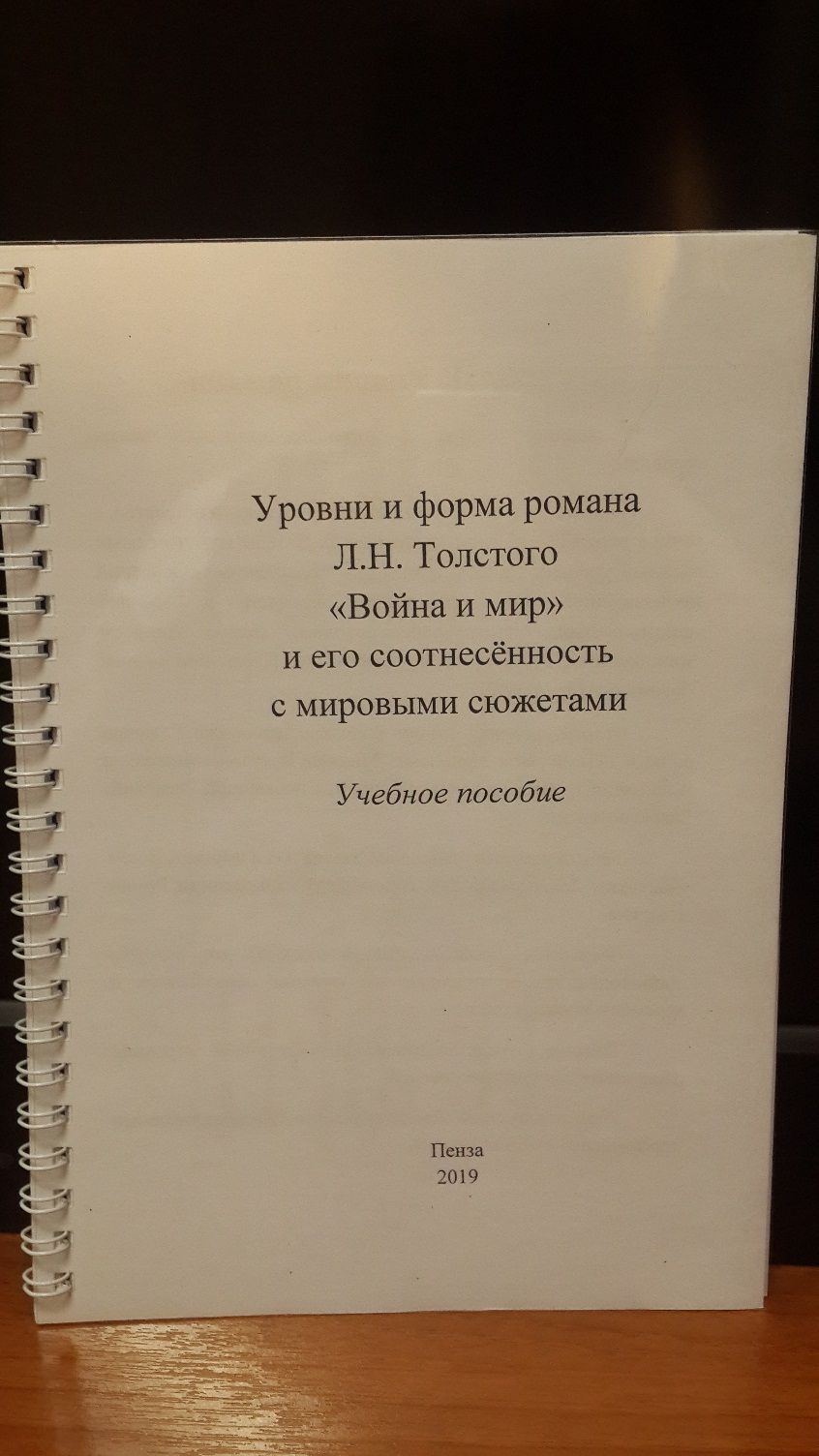 «Уровни» романаСтруктурные единицыСтруктурные единицыСтруктурные единицыСтруктурные единицыОбщественная жизньрусского общества1805-1820 гг.КнязьАндрейБолконскийПьер БезуховСемья РостовыхФёдор ДолоховИсторические персонажиАлександр IМихаил КутузовРоссияНаполеон БонапартНародные персонажиПрохор ТимохинПлатон КаратаевКапитан ТушинТихон ЩербатыйМетафизическийВоздухВодаЗемляОгоньВопросОтветОтветВопросДаНет«Интересно ли было бы Вам узнать о том, что роман Л.Н. Толстого «Война и мир» имеет «уровни»?»«Хотели ли бы Вы узнать о схожести формы романа Л.Н. Толстого «Война и мир» с великими произведениями мировой литературы?» «Заинтересовал бы Вас анализ романа Л.Н. Толстого «Война и мир» через четыре мировых сюжета?»ВопросРезультаты опросаРезультаты опросаВопросДаНет«Интересно ли было бы Вам узнать о том, что роман Л.Н. Толстого «Война и мир» имеет «уровни»?»36 человек (72%)14 человек (28%)«Хотели ли бы Вы узнать о схожести формы романа Л.Н. Толстого «Война и мир» с великими произведениями мировой литературы?» 43 человека (86%)7 человек (14%)«Заинтересовал бы Вас анализ романа Л.Н. Толстого «Война и мир» через четыре мировых сюжета?»39 человек (78%)11 человек (22%)